Fédération Nationale des Compagnies de Théâtre et d’Animation      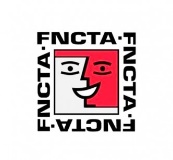 UNION REGIONALE RHONE-ALPESLuciano de Francesco                                                                   Président15 rue Paul Cézanne74000 Annecy 04.50.23.60.47 // 06.08.58.41.03 // Loutch@orange frAux troupes adhérentesDe l’union Régionale Rhône-Alpes 								Bron, le 28 février 2019Copie à : Patrick Schoenstein, Président de la FNCTA National. Chers amis, Je vous invite à participer à l’Assemblée Générale Ordinaire de l’Union Régionale qui se tiendra à Chazay d’Azergues :Dimanche 31 mars 2019 à 10hMaison des Associations1 avenue de la République69380 Chazay D’AzerguesORDRE DU JOUR  Partie statutaire : Election des délégués fédéraux (vote des présents et dépouillement des votes par correspondance)   Présentation et approbation du rapport moral Présentation et approbation du rapport financier  Présentation et approbation du budget Désignation de la commission de contrôle des comptes (3 personnes) Election des candidats au Conseil d’AdministrationPartie générale : Présentation des Activités 2018Les orientations régionales 2019 seront à définir par le nouveau bureauQuestions diverses.   Les candidatures au Conseil d’Administration ainsi que les questions diverses à débattre à la demande des participants devront être reçues avant l’ouverture de la séance. Vous trouverez ci-joint : - un Pouvoir pour l’Assemblée Générale                                             - un bulletin de vote qui devra être retourné (en cas de vote par correspondance) dans une enveloppe sans aucune distinction pour l’élection des candidats qui vous représenteront lors de l’AG Fédérale à Paris le 4 mai 2019. Pour voter vous devez être à jour de votre adhésion au 30 mars 2019 Je vous remercie de votre présence qui nous marque votre soutien, ou en cas d'absence, de la manifestation de votre intérêt par l’envoi d’un pouvoir, garantie de l’efficacité, de la crédibilité de notre action et de la démocratie de notre fonctionnement.Luciano de FrancescoPrésident de la FNCTA Union Régionale Rhône-Alpesp/o la secrétaire MC YvernelFédération Nationale des Compagnies de Théâtre et d’Animation      UNION REGIONALE RHONE-ALPESProgramme de la journée 10h00-12h00 : Assemblée Générale12h15-13h30 : Repas à réserver avant le 26 mars 2019 avec une participation de 12 euros (le supplément soit 13€ est pris en charge par l’URRA)Attention : repas prévu au restaurant qui ouvrira spécialement pour nous, le restaurateur doit connaître le nombre de repas, donc réservation du repas qu’à réception de votre règlement (chèque à l’ordre de FNCTA URRA) à l’adresse suivante : Marie-Claude Yvernel - 43 rue des Roses - 69500 Bron13h45 à 14h45 : Conseil d’Administration15h00 : Spectacle « La vengeance du perroquet » par la Cie Tréteaux du Baboin Réservation repas et règlement			oui      non⧠ Réservation spectacle (à régler sur place)		oui      non  ------------------------------------------------------------------------------------------------------------------------------------------------Fédération Nationale des Compagnies de Théâtre et d’Animation      UNION REGIONALE RHONE-ALPESPOUVOIRà retourner avant le 29 mars 2019 à :Luciano de Francesco - 15 rue Paul Cézanne - 74000 AnnecyLa Compagnie ou troupe ……………………………………………………………….………………………….n° d’adhérent : ………………………………………………………………………………………………………….Président(e) : …………………..............................................................................................Adresse : ………………………………………………….……………………………………………………………….. Ne pourra pas assister à l’AG du 31 mars 2019 et : Donne pouvoir a : ……………………………………………………… pour le représenter (ou laisser en blanc ou indiquer le nom d’un représentant présent à l’AG) Propose la candidature de ………………………………………………. au Conseil d’administration de l’Union régionale (présent à la réunion de l’AG) Fait les commentaires suivants sur le rapport moral et rapport financier, transmet ses informations et consignes de votes (sur papier libre à joindre et signer) Nom et signature du Président(e) (obligatoire pour la validité du pouvoir) N’OUBLIER PAS DE JOINDRE VOTRE ENVELOPPE POUR LE VOTE DES CANDIDATS A L’AG FEDERALE ------------------------------------------------------------------------------------------------------------------------------------------------Fédération Nationale des Compagnies de Théâtre et d’Animation      UNION REGIONALE RHONE-ALPESElection des délégués régionauxÀ l’Assemblée Générale Nationale de la FNCTAVous devez élire les membres-délégués (nous avons droit jusqu’à 5 délégués) de la région qui vous représenterons à l‘Assemblée Générale Nationale de la FNCTA Ie 04 MAI 2019. 5 personnes se sont présentées, ainsi qu’un suppléant en cas de nomination d’un nouveau président de l’Union parmi les postulants. Leur frais de déplacement et d’hébergement sont pris en charge.Modalités :Si vous ne pouvez assister à l’AG du 31 MARS 2019, vous pouvez voter par correspondance. Les délégués sont des licenciés présentés par le C.A et élus par les adhérents de la Région Rhône- Alpes. (Troupes ct compagnies adhérentes à jour de cotisation au 30 mars 2019).Seront élus ceux disposant de la majorité relative des votants à l’issue du scrutin.Pour exprimer votre vote par correspondance :Vous devez nous renvoyer le bulletin ci-dessous, avec les candidats pour lesquels vous votez, dans une enveloppe anonyme et cachetée.L’enveloppe ne devra comporter aucune marque distinctive sous peine de nullité.Celle-ci nous sera retournée dans une autre enveloppe (accompagnée du pouvoir) à l’adresse du président.Le dépouillement aura lieu lors de I ’assemblée générale du 31 mars 2019.Le président de l’URRALuciano de Francesco P/O la secrétaire MC YvernelBulletin à envoyer avant le 30 mars 2019 à : Luciano de Francesco 15 rue Paul Cézanne 74000 Annecy----------------------------------------------------------------------------------------------------------------------------FNCTA-URRA / Election des délégués de 1’Union Régionale Rhône-Alpes (URRA)à l’Assemblée Générale Nationale du 4 mai 2019 à Paris.BULLETIN DE VOTESont candidats :Annick Ninotta : Présidente CD 42 et vice-présidente CA URRAGeneviève Poizeau : Présidente CD 01 et vice-présidente CA URRAMarie-Christine Richoux : Déléguée CD 38 et déléguée CA URRAMarie-Claude Yvernel : Secrétaire CD 69 et secrétaire CA URRAGilles Champion : Président CD 69 et vice-président CA URRASuppléant : Daniel Quilez : Délégué CD73/74 - délégué CA URRA*CD = Comité Départemental----------------------------------------------------------------------------------------------------------------------------Fédération Nationale des Compagnies de Théâtre et d’Animation      UNION REGIONALE RHONE-ALPESRapport moral de l’URRA FNCTA 2018Une sensation plutôt bizarre, une petite pointe de nostalgie, la fierté du devoir accompli et le sentiment de partir au bon moment.Je me suis investi pendant toutes ces années, animé par une grande passion pour le spectacle vivant.Je n’oublie évidemment pas que si j'ai pu mettre en place ces différentes actions dans cette Union c'est aussi grâce au soutien important d'une formidable équipe de passionnés.Ainsi, nous avons créé un nouveau site très performant et très apprécié par les compagnies. Un outil indispensable au développement d'une grande union. Une véritable vitrine au niveau national.Un festival "jeunes" régional a enfin vu le jour. Il a connu un vrai succès. Pour preuve, la deuxième édition aura lieu cette année et nous pouvons en être fiers.Nous avons donné au festival Shakespeare le label "régional" afin de valoriser le travail effectué depuis plusieurs années par une formidable équipe de jeunes, et surtout la qualité de sa programmation et la notoriété internationale de cet événement.Nous avons apporté notre soutien au festival National de Châtillon-sur-Chalaronne quand l'équipe dirigeante a pris la décision de créer une association. Cette prise d'indépendance ne change en rien le soutien de l'Union pour ce magnifique festival. Elle permet plus de clarté et de transparence dans l'esprit des compagnies du comité de l'Ain.Nous avons également mis en place différents partenariats avec des salles régionales (Thonon, Chambéry etc.) ainsi qu'avec Bonlieu scène nationale à Annecy. Ce partenariat montre tout d'abord la reconnaissance du théâtre amateur par des instances professionnelles, mais il permet également aux compagnies de bénéficier de tarifs réduits.Cette union se porte bien et grandit de belle manière : le nombre de compagnies et de licenciés est en augmentation constante.Je la laisse entre de bonnes mains et suis certain que la nouvelle équipe fera un très bon travail.Luciano de FrancescoPrésident de la FNCTA Union Régionale Rhône-Alpeshttp://fncta-auvergne-rhone-alpes.frFédération Nationale des Compagnies de Théâtre et d’Animation      UNION REGIONALE RHONE-ALPESBilan d’activités de l’URRA FNCTA 2018En chiffres :° Hausse du nombre de licencié-e-s3157 en mars 2018 Dont 398 moins de 16 ans. Et 168 de 16-25 ans.2915 licenciés en 2017° Hausse du nombre de compagnies adhérentes. 289 compagnies.275 compagnies adhérentes en mars 2017. 289 compagnies en mars 2018. 290 compagnies en mars 2019.° 7 comités départementaux° 10 festivals de théâtre amateur soutenus par la FNCTAUn festival national : Châtillon sur ChalaronneDeux festivals régionaux jeunes comédiens : Shakespeare et Vourles.° Partenariat avec des scènes nationales Bonlieu scène nationale AnnecyCentre dramatique national La Comédie de Valence° CommunicationGestion directe et permanente d’un Site web régional FNCTA :Financement URRA à 100 %. Fréquentation 2500 visiteurs par moisParticipation des Comités départementaux à la diffusion des actualités locales Fncta° StagesOrganisation de stages régionaux : Théâtre, voix, lumières…° Soutien aux projets des Comités départementaux Soutien humain et participation financière de l’URRA :Festivals. Journées du comédien. Stages. Manifestations culturelles° Rapprochement avec l’Union Auvergne de la FNCTAParticipation de l’Auvergne au site web de l’Union Rhône-Alpes° Rapprochement avec la COFAC Coordination des Fédérations et Associations de Culture et de Communication° FNCTAParticipation aux instances nationales de la FnctaDates des Conseils D’administrations et de l’Assemblée Générale :Dimanche 21 janvier 2018 : Conseil d’Administration de la FNCTA URRA au CMCAS Villeurbanne (Rhône)Dimanche 8 avril 2018 : Assemblée Générale et Conseil d’Administration de la FNCTA URRA au Théâtre de Maison Forte à Vourles (Rhône).Dimanche 7 octobre 2018 : Conseil d’Administration de la FNCTA URRA au Théâtre des Asphodèles à Lyon (Rhône).Fédération Nationale des Compagnies de Théâtre et d’Animation      UNION REGIONALE RHONE-ALPESBilan financier de l’URRA FNCTA 2018Compte de résultats au 31 12 2018Compte de résultats au 31 12 2018Compte de résultats au 31 12 2018Compte de résultats au 31 12 2018Compte de résultats au 31 12 2018Compte de résultats au 31 12 2018Compte de résultats au 31 12 2018ChargesChargesChargesProduitsProduitsProduitsCompteLibelléValeurCompteLibelléValeur2700Prêts octroyés500,00708Stages et festivals0,006060Achats69,957580Ristournes sur cotisations8 388,406120Services extérieurs3 502,297610Produits financiers53,056170Stages0,007620Prêts remboursés0,006256Frais de mission2 595,007718Dons 2 595,006257Frais de festivals4 468,93771Produits exceptionnels250,006258Frais d’AG et CA1 531,146260Frais de Poste0,006270Frais bancaires0,006570Subventions1 004,00Total I13 671,31Total  II11 286,45ExcédentDéficit2 384,868600Valorisation bénévolat25 000,008700Valorisation bénévolat25 000,00Total III38 671,31Total  IV38 671,31BILAN AU 31 12 2018BILAN AU 31 12 2018BILAN AU 31 12 2018BILAN AU 31 12 2018BILAN AU 31 12 2018BILAN AU 31 12 2018BILAN AU 31 12 2018ACTIFExercice 2017Exercice 2018PASSIFExercice 2017Exercice 2018Compte courant LCL456,68346,06Fonds propres13 480,6814 611,58Compte Livret LCL14 077,2911 803,05Résultat1 030,90-2 384,86Compte épargne BP ALPES77,6177,61Fournisseurs100,0014 611,5812 226,7214 611,5812 226,72COMPTE PREVISIONNEL 2019COMPTE PREVISIONNEL 2019COMPTE PREVISIONNEL 2019COMPTE PREVISIONNEL 2019COMPTE PREVISIONNEL 2019COMPTE PREVISIONNEL 2019COMPTE PREVISIONNEL 2019ChargesChargesChargesProduitsProduitsProduitsCompteLibelléValeurCompteLibelléValeur2700Prêts octroyés1 500,00708Stages et festivals1 000,006060Achats500,0074Subventions0,006120Services extérieurs2 500,007580Ristournes sur cotisations8 000,006170Stages0,007610Produits financiers50,006256Frais de mission1 000,007620Prêts remboursés0,006257Frais de festivals1 000,007718Dons 0,006258Frais d’AG et CA2 500,00771Produits exceptionnels0,006260Frais de Poste50,006270Frais bancaires0,006570Subventions0,00Total I9 050,00Total  II9 050,00ExcédentDéficit8600Valorisation bénévolat30 000,008700Valorisation bénévolat30 000,00Total III39 050,00Total  IV39 050,00